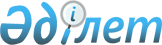 О внесении изменений в совместный приказ Заместителя Премьер-Министра Республики Казахстан – Министра сельского хозяйства Республики Казахстан от 12 августа 2016 года № 358 и исполняющего обязанности Министра национальной экономики Республики Казахстан от 24 августа 2016 года № 381 "Об утверждении критериев оценки степени риска и проверочного листа в сфере государственного контроля в области производства биотоплива"Совместный приказ Заместителя Премьер-Министра Республики Казахстан - Министра сельского хозяйства Республики Казахстан от 30 ноября 2018 года № 483 и Министра национальной экономики Республики Казахстан от 30 ноября 2018 года № 92. Зарегистрирован в Министерстве юстиции Республики Казахстан 30 ноября 2018 года № 17833
      ПРИКАЗЫВАЕМ:
      1. Внести в совместный приказ Заместителя Премьер-Министра Республики Казахстан – Министра сельского хозяйства Республики Казахстан от 12 августа 2016 года № 358 и исполняющего обязанности Министра национальной экономики Республики Казахстан от 24 августа 2016 года № 381 "Об утверждении критериев оценки степени риска и проверочного листа в сфере государственного контроля в области производства биотоплива" (зарегистрирован в Реестре государственной регистрации нормативных правовых актов под № 14272, опубликован 13 октября 2016 года в информационно-правовой системе "Әділет") следующие изменения:
      критерии оценки степени риска в области производства биотоплива, утвержденные указанным совместным приказом, изложить в новой редакции согласно приложению 1 к настоящему совместному приказу;
      проверочный лист в сфере государственного контроля в области производства биотоплива, утвержденный указанным совместным приказом, изложить в новой редакции согласно приложению 2 к настоящему совместному приказу.
      2. Департаменту производства и переработки растениеводческой продукции Министерства сельского хозяйства Республики Казахстан в установленном законодательством порядке обеспечить:
      1) государственную регистрацию настоящего совместного приказа в Министерстве юстиции Республики Казахстан;
      2) в течение десяти календарных дней со дня государственной регистрации настоящего совместного приказа направление его на казахском и русском языках в Республиканское государственное предприятие на праве хозяйственного ведения "Республиканский центр правовой информации" Министерства юстиции Республики Казахстан для официального опубликования и включения в Эталонный контрольный банк нормативных правовых актов Республики Казахстан;
      3) в течение десяти календарных дней со дня государственной регистрации настоящего совместного приказа направление его копии на официальное опубликование в периодические печатные издания;
      4) размещение настоящего совместного приказа на интернет-ресурсе Министерства сельского хозяйства Республики Казахстан;
      5) в течение десяти рабочих дней после государственной регистрации настоящего совместного приказа в Министерстве юстиции Республики Казахстан представление в Департамент юридической службы Министерства сельского хозяйства Республики Казахстан сведений об исполнении мероприятий, предусмотренных подпунктами 1), 2), 3) и 4) настоящего пункта.
      3. Контроль за исполнением настоящего совместного приказа возложить на курирующего вице-министра сельского хозяйства Республики Казахстан. 
      4. Настоящий совместный приказ вводится в действие по истечении десяти календарных дней после дня его первого официального опубликования.
      "СОГЛАСОВАН"
Комитет по правовой
статистике и специальным учетам
Генеральной прокуратуры
Республики Казахстан Критерии оценки степени риска в области производства биотоплива Глава 1. Общие положения
      1. Настоящие Критерии оценки степени риска в области производства биотоплива (далее – критерии) разработаны в соответствии с пунктом 3 статьи 141, пунктом 1 статьи 143 Предпринимательского кодекса Республики Казахстан от 29 октября 2015 года и Правилами формирования государственными органами системы оценки рисков и формы проверочных листов, утвержденными приказом исполняющего обязанности Министра национальной экономики Республики Казахстан от 31 июля 2018 года № 3 (зарегистрирован в Реестре государственной регистрации нормативных правовых актов за № 17371), в целях отнесения субъектов (объектов) контроля в области производства биотоплива к степеням риска.
      2. В настоящих критериях используются следующие понятия:
      1) субъекты (объекты) контроля – юридические лица, осуществляющие производство биотоплива;
      2) риск в области производства биотоплива – вероятность возникновения угрозы продовольственной безопасности на территории республики в связи с использованием пищевого сырья на биотопливо;
      3) незначительное нарушение – нарушение требований, установленных нормативными правовыми актами в области биотоплива, в части несвоевременного представления производителями отчетов в уполномоченный орган в области производства биотоплива;
      4) значительное нарушение – нарушение требований, установленных нормативными правовыми актами в области биотоплива, в части не представления производителями биотоплива отчетов в уполномоченный орган в области производства биотоплива, отсутствия документов на пищевое сырье, подтверждающих, что сырье не является генетически модифицированным источником (объектом) или содержащим генетически модифицированные источники (объекты) с научно обоснованным подтверждением их безопасности и проведения государственной регистрации, отсутствия контрольных приборов учета и их не исправное состояние;
      5) грубое нарушение – нарушение требований, установленных нормативными правовыми актами в области биотоплива, в части использования пищевого сырья для последующей переработки в биотопливо в объеме, превышающем квоту, установленную уполномоченным органом в области производства биотоплива, отсутствия паспорта производства биотоплива, соответствия состава пищевого сырья для производства биотоплива (не допускается использование 1-2 классов пшеницы);
      6) объективные критерии степени риска – критерии оценки степени риска, используемые для отбора субъектов (объектов) контроля в области производства биотоплива и не зависящие непосредственно от отдельного субъекта (объекта) контроля;
      7) субъективные критерии степени риска – критерии оценки степени риска, используемые для отбора субъектов (объектов) контроля в зависимости от результатов деятельности конкретного субъекта (объекта) контроля;
      8) система оценки рисков – комплекс мероприятий, проводимых органом контроля с целью назначения профилактического контроля с посещением субъекта (объекта) контроля;
      9) проверочный лист – перечень требований, включающий в себя только те требования к деятельности субъектов (объектов) контроля, несоблюдение которых влечет за собой угрозу жизни и здоровью человека, окружающей среде, законным интересам физических и юридических лиц, государства.
      3. В отношении субъектов (объектов) контроля, отнесенных к высокой степени риска проводится профилактический контроль с посещением субъекта (объекта) контроля.
      4. Распределение субъектов (объектов) контроля по степеням риска осуществляется на основании объективных и субъективных критериев. Глава 2. Объективные критерии
      5. Оценка степени риска субъектов (объектов) контроля по объективным критериям осуществляется на основании вероятности возникновения угрозы продовольственной безопасности на территории республики в связи с использованием пищевого сырья на биотопливо, нанесения ущерба законным интересам физических и юридических лиц, имущественным интересам государства в результате деятельности субъекта (объекта) контроля с учетом степени тяжести его последствий.
      С учетом высоких общественных рисков по объективным критериям относятся к высокой степени риска юридические лица, осуществляющие производство биотоплива. Глава 3. Субъективные критерии
      6. Определение субъективных критериев осуществляется с применением следующих этапов:
      1) формирование базы данных и сбор информации;
      2) анализ информации и оценка рисков.
      7. Оценка степени риска субъектов (объектов) контроля по субъективным критериям осуществляется по следующим показателям:
      1) результаты мониторинга отчетности и сведений, представляемых субъектами (объектами) контроля в структурные подразделения местного исполнительного органа, определяются по субъективным критериям по информационному источнику "Результаты мониторинга отчетности и сведений, представляемых субъектами (объектами) контроля, в структурные подразделения местного исполнительного органа" согласно приложению 1 к настоящим критериям;
      2) результаты предыдущего профилактического контроля с посещением субъектов (объектов) контроля. При этом степень нарушений (грубое, значительное) определяется по субъективным критериям по информационному источнику "Результаты предыдущего профилактического контроля с посещением" согласно приложению 2 к настоящим критериям;
      8. В соответствии с критериями оценки степени риска регулирующего государственного органа рассчитывается показатель степени риска субъективных критериев по шкале от 0 до 100.
      Одно нарушение грубой степени приравнивается к показателю 100.
      В случае если нарушений грубой степени не выявлено, то для определения показателя степени риска рассчитываются показатели нарушений значительной и незначительной степени, затем суммируются.
      При определении показателя нарушений значительной степени применяется весовой коэффициент 0,7 и данный показатель рассчитывается по следующей формуле:
      SРз = (SР2 х 100/SР1) х 0,7,
      где:
      SРз - показатель значительных нарушений;
      SР1 - требуемое количество значительных нарушений;
      SР2 - количество выявленных значительных нарушений.
      При определении показателя незначительных нарушений применяется коэффициент 0,3 и данный показатель рассчитывается по следующей формуле:
      SРн = (SР2 х 100/ SР1) х 0,3,
      где:
      SРн - показатель незначительных нарушений;
      SР1 - требуемое количество незначительных нарушений;
      SР2 - количество выявленных незначительных нарушений.
      Общий показатель степени риска (SР) рассчитывается по шкале от 0 до 100 и определяется путем суммирования показателей значительных и незначительных нарушений по следующей формуле:
      SР = SРз + SРн,
      где:
      SР – общий показатель степени риска;
      SРз – показатель значительных нарушений;
      SРн – показатель незначительных нарушений.
      По показателям степени риска субъект (объект) контроля относится:
      1) к высокой степени риска – при показателе степени риска от 61 до 100;
      2) к не отнесенной к высокой степени риска – при показателе степени риска от 0 до 60.
      9. Кратность проведения профилактического контроля с посещением субъекта (объекта) контроля не превышает одного раза в год.
      10. Профилактический контроль с посещением субъекта (объекта) контроля проводится на основании полугодовых списков профилактического контроля с посещением субъекта (объекта) контроля, формируемых в соответствии с пунктом 3 статьи 141 Предпринимательского кодекса. 
      11. Списки профилактического контроля с посещением субъекта (объекта) контроля составляются с учетом приоритетности субъекта контроля с наибольшим показателем степени риска по субъективным критериям. Субъективные критерии по информационному источнику "Результаты мониторинга отчетности и сведений, представляемых субъектами (объектами) контроля, в структурные подразделения местного исполнительного органа" Субъективные критерии по информационному источнику "Результаты предыдущего профилактического контроля с посещением"                                      Проверочный лист
      в сфере/в области/за производства биотоплива ________________________________________
в соответствии со статьей 138 Предпринимательского кодекса Республики Казахстан
в отношении субъекта (объекта) контроля, осуществляющего  производство
биотоплива _____________________________________________________________________
                   наименование однородной группы субъектов (объектов) контроля
Государственный орган, назначивший проверку______________________________________
_______________________________________________________________________________
Акт о назначении профилактического контроля с посещением субъекта (объекта) контроля
_______________________________________________________________________________
                               №, дата
Наименование субъекта (объекта) контроля__________________________________________
_______________________________________________________________________________
Индивидуальный идентификационный номер/бизнес-идентификационный номер субъекта
(объекта) контроля _______________________________________________________________
      Адрес места нахождения__________________________________________________________
      Должностное (ые) лицо (а) ____________________________ ____________________________
                               должность                              подпись
________________________________________________________________________________
                         фамилия, имя, отчество (при его наличии)
Руководитель субъекта контроля _______________________ ____________________________
                                     должность                        подпись
________________________________________________________________________________
                         фамилия, имя, отчество (при его наличии)
					© 2012. РГП на ПХВ «Институт законодательства и правовой информации Республики Казахстан» Министерства юстиции Республики Казахстан
				
Заместитель Премьер-Министра
Республики Казахстан –
Министр сельского хозяйства
Республики Казахстан
У. Шукеев
Министр национальной экономики
Республики Казахстан
Т. СулейменовПриложение 1
к совместному приказу
Заместителя
Премьер–Министра
Республики Казахстан –
Министра сельского хозяйства
Республики Казахстан
от 30 ноября 2018 года № 483
и Министра национальной
экономики
Республики Казахстан
от 30 ноября 2018 года № 92Приложение 1
к совместному приказу
Заместителя Премьер –
Министра Республики Казахстан –
Министра сельского хозяйства
Республики Казахстан
от 12 августа 2016 года № 358
и исполняющего обязанности
Министра национальной
экономики
Республики Казахстан
от 24 августа 2016 года № 381Приложение 1
к Критериям оценки
степени риска в области
производства биотоплива
№
Наименование критериев
Степень нарушения
1.
Не представление производителями биотоплива отчетов в уполномоченный орган в области производства биотоплива
значительноеПриложение 2
к Критериям оценки
степени риска в области
производства биотоплива
№
Наименование критериев
Степень нарушения
Степень тяжести устанавливается при несоблюдении нижеперечисленных требований:
Степень тяжести устанавливается при несоблюдении нижеперечисленных требований:
Степень тяжести устанавливается при несоблюдении нижеперечисленных требований:
1.
Соблюдение квоты на пищевое сырье, используемое для последующей переработки в биотопливо
грубое
2.
Соответствие состава пищевого сырья для производства биотоплива (не допускается использование 1-2 классов пшеницы)
грубое
3.
Наличие паспорта производства биотоплива
грубое
4.
Наличие контрольных приборов учета и их исправное состояние
значительное
5.
Наличие документов на пищевое сырье, подтверждающих, что сырье не является генетически модифицированным источником (объектом) или содержащим генетически модифицированные источники (объекты) с научно обоснованным подтверждением их безопасности и проведения государственной регистрации
значительноеПриложение 2
к совместному приказу
Заместителя Премьер –
Министра Республики Казахстан–
Министра сельского хозяйства
Республики Казахстан
от 30 ноября 2018 года № 483
и Министра национальной
экономики
Республики Казахстан
от 30 ноября 2018 года № 92Приложение 2
к совместному приказу
Заместителя Премьер –
Министра Республики Казахстан –
Министра сельского хозяйства
Республики Казахстан
от 12 августа 2016 года № 358
и исполняющего обязанности
Министра национальной
экономики
Республики Казахстан
от 24 августа 2016 года № 381
№
Перечень требований
Требуется
Не требуется
Соответствует требованиям
Не соответствует требованиям
1
2
3
4
5
6
1.
Соблюдение квоты на пищевое сырье, используемое для последующей переработки в биотопливо
2.
Соответствие состава пищевого сырья для производства биотоплива (не допускается использование 1-2 классов пшеницы)
3.
Наличие паспорта производства биотоплива
4.
Наличие контрольных приборов учета и их исправное состояние
5.
Наличие документов на пищевое сырье, подтверждающих, что сырье не является генетически модифицированным источником (объектом) или содержащим генетически модифицированные источники (объекты) с научно обоснованным подтверждением их безопасности и проведения государственной регистрации